Задание по математике для обучающихся группы  С - 18 .Добрый день. Сегодня начинаем изучать новую тему «Решение логарифмических уравнений» Для этого изучаем материал пункта 39 на страницах 242 -243.Внимательно разбираемся в опорном конспекте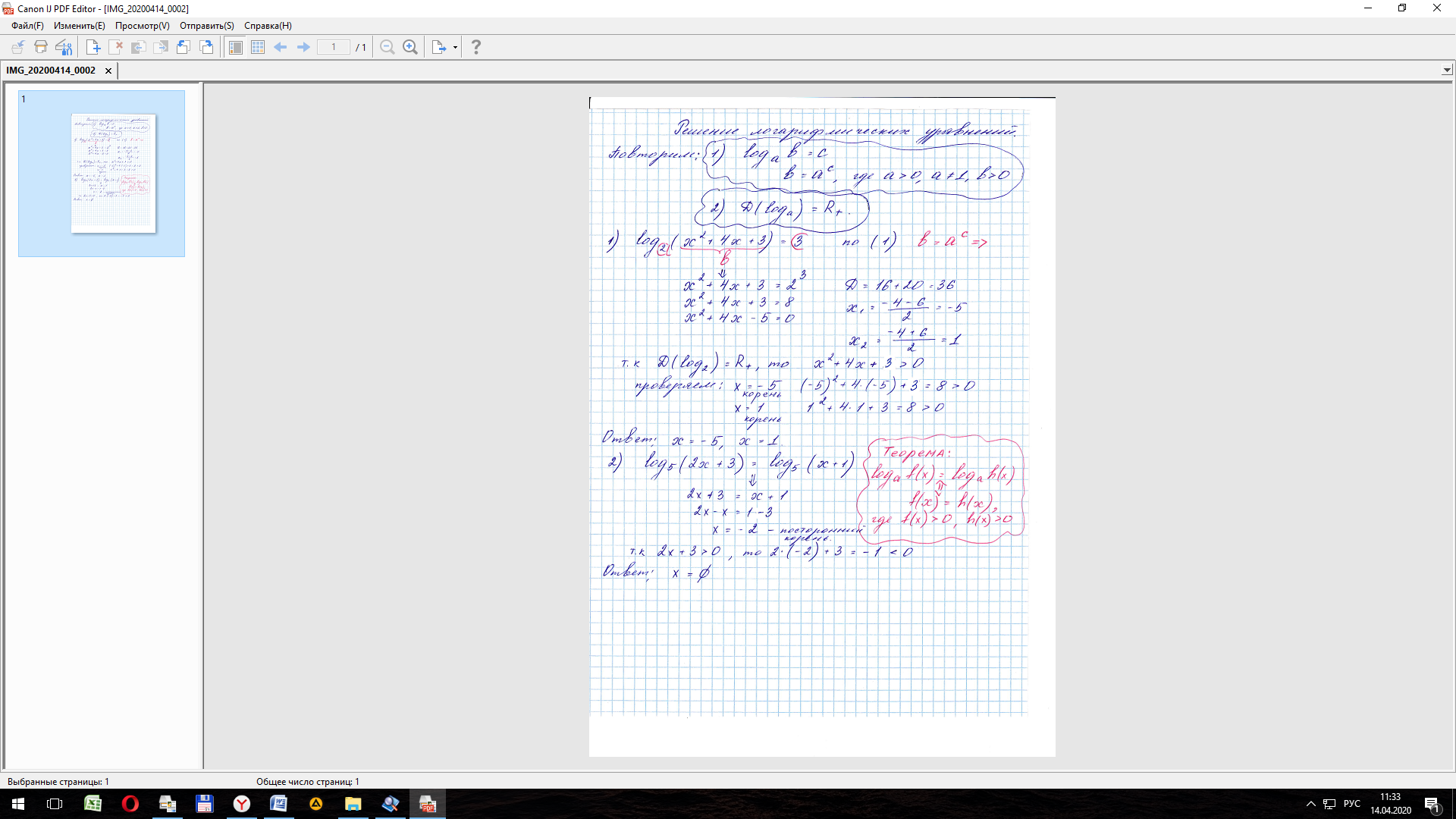 Самостоятельно решаем уравнения в номерах  513 и 514 на странице 244. Пожалуйста, не списываем из интернета и других ресурсов. Думаем сами. Удачи.Выполненные задания отправляем мне на эл.почту по адресу  ksp.npet@mail.ru  Срок выполнения задания  30  апреля.Учебник: Колмогоров А.Н. Алгебра и начала анализа, 10 – 11 класс, учебник прилагается в расписании.